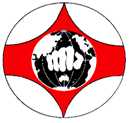 INTERNATIONAL KARATE ORGANIZATION WORLD SO-KYOKUSHINНациональный Союз Каратэ Co-Кекусин  ОТКРЫТЫЙ ЧЕМПИОНАТ И  ПЕРВЕНСТВО РЕСПУБЛИКИ ТАТАРСТАНПОЛОЖЕНИЕПО КЁКУСИНКАЙ КАРАТЭ  (КУМИТЭ).Казань - 2020 Настоящее положение разработано на основании Федерального закона от 04.12.2007 № 329-ФЗ «О физической культуре и спорте в Российской Федерации» и определяет цели и задачи планируемого мероприятия, а также организационные основы проведения соревнования.            1.Организаторы и проводящие организации Организаторами чемпионата, первенства являются:- Национальный Союз Каратэ Со-Кёкусин  - Проводящими организациями являются:- Национальный Союз Каратэ Со-Кёкусин  Организационный комитет:-  Сихан Фаздалов  Азат Ильгизович  5 Дан, Вице-президент Национального Союза Каратэ   -  Сихан Кадыров Марат Рифкатович 5 Дан, Вице-президент Национального Союза Каратэ   Главный судья соревнований:- Президент  Национального Союза Каратэ    - ИКО Бранч-Чиф Сихан Фаздалов Ильсур Ильгизович   Главный секретарь соревнований:           -  Семпай Бакиров Линар Ильнурович 1 дан, Linarbakirov99@yandex.ru, Тел 89600511373          Секретарь за судейским столом:           - Семпай Гордеева Екатерина 2 ДанМандатная комиссия: Председатель мандатной комиссии – Сихан Фаздалов  Азат 5 Дан;Сенсей Буслаев Виталий 3 Дан; Семпай Канашев Алексей 2 Дан;; Семпай Назыров Артур 2 Дан; Семпай Гарипов Артур 2 Дан; Семпай Сафиуллина Лилия 1 Дан.Координаторы подготовки: Семпай Викторов Дмитрий 1 Дан, Семпай Миннуллин Радмир 1 Дан.Адрес оргкомитета: г.Казань, ул.Амирхана д.1г, Национальный Союз Каратэ                                                                                                                                Linarbakirov99@yandex.ru                2. Цели и задачи.Соревнования проводится  с целью:популяризации стиля Кёкусин каратэ;повышение спортивного мастерства спортсменов;выявления сильнейших спортсменов и формирование сборной команды и резерва для участия на Чемпионате и Первенстве Республики Татарстан, России;пропаганда здорового образа жизни;воспитание духовных ценностей, нравственных и физических качеств молодёжи;укрепление дружественных отношений между клубами и организациями Кёкусин.3. Сроки и место проведения.21 февраля 2020 г. - дата приезда команд Соревнования проводятся в 1 день.Дата и  Место проведения: 23 февраля 2020 года г. Казань, ул. Рауиса Гареева д.80       С/К «ТУЛПАР»                 3.1.Программа соревнований21 февраля 2020 г. 20:00-21:00 Регистрация спортсменов. Казань,  Рауиса Гареева д. 80, С/К «ТУЛПАР»23 февраля 2020 г.  9:00 – сбор всех участников соревнований;9:30 – подготовка построение участников парада 10:00 – открытие соревнований10:15 – 16:00 – предварительные бои.15:00 – 18:00 – полуфинальные, финальные бои18:30 – окончание соревнований, награждение победителейЖеребьевка заранее заявленных участников состоится 18 февраля 2020 года.          4. Требования к участникам соревнований и условия их допуска            4.1.    Условия, определяющие допуск организаций и спортсменов к соревнованиям:4.1.1. К участию в соревнованиях допускаются спортсмены  Кёкусин со стилевой квалификацией не ниже 10 кю, мужского и женского полов, в возрасте от 12 до 17 лет включительно на день проведения соревнований, мужчины и женщины от 18 лет;            4.1.2. Каждый участник соревнований на момент прохождения мандатной комиссии должен иметь следующие документы: общегражданский паспорт или свидетельство о рождении (для несовершеннолетних участников);для участников юношеских соревнований, предоставивших свидетельство о рождении, обязательна справка из школы с фотографией;документ, подтверждающий спортивную и стилевую квалификацию (сертификат или будо-паспорт);Полис обязательного медицинского страховании (оригинал);договор страхования от несчастного случая, действительный на момент соревнований (оригинал);письменное разрешение на участие от двух родителей (с приложением копии паспорта двух родителей).расписка от спортсмена заверенная  тренером;допуск спортивного врача к участию в соревнованиях, оформленный в заявке команды личной круглой печатью и треугольной печатью спортивного диспансера (городского), проставленные не позднее 10 дней на момент проведения соревнований.4.1.3. Каждый участник, допущенный к соревнованиям должен иметь: белое доги и пояс, соответствующий квалификации спортсмена-участника, при этом разрешаются нашивки и эмблемы в соответствие с правилами Кёкусин;Индивидуальную раковину на пах для юношей и юниоров, мужчин, для женщин, девушек и юниорок (только под доги);нагрудник установленного образца – для женщин, девушек и юниорок;протекторы на голень и подъем стопы белого цвета – обязательны для всех категорий (12-17 лет); Накладки на руки белого цвета – обязательны для всех категорий (12-17 лет);Шлем белого цвета– для участников обоих полов (12-17 лет); капа (протектор ротовой полости) – по желанию, кроме случая, когда спортсмен носит брикеты.Наколенники, налокотники – по желанию (12-17 лет).Примечание:    Участницам разрешается использовать протектор на грудь следующего образца: верхняя граница протектора – на уровне вторых ребер, нижняя граница протектора – не ниже края реберных дуг, боковые границы протектора – по передним подмышечным линиям; жесткий протектор должен защищать как минимум груди; протектор не должен иметь открытых пластиковых элементов.Разрешается использовать протекторы на голень и подъем стопы в виде эластичного чулка белого цвета с использованием уплотнителя толщиной не менее . Использование пластиковых щитков, вставок запрещено.Разрешается использовать наколенники и налокотники в виде эластичного чулка белого цвета с использованием уплотнителя толщиной не менее . Использование пластиковых щитков, вставок запрещено.Разрешается использовать накладки белого цвета в виде чулка с обрезанными пальцами с использованием уплотнителя толщиной не менее . Использование пластиковых щитков, вставок запрещено.При нарушении любого из вышеперечисленных пунктов спортсмен не будет допущен к соревнованиям.При неявке спортсмена на татами после объявления его фамилии в течение 30 секунд спортсмену засчитывается поражение.4.2. Состав участников и численный состав команды  не более 3-х в каждой весовой категории.4.2.1. Состав сборной команды: - официальный представитель команды (руководитель);- секундант;- спортсмены (не более 2-х человек в виде программы /в весовой категории/ от команды для команд представляющих ассоциируемое членство и иных представителей Кёкусин);- врач команды (если таковой имеется);- судья от команды обязательно, имеющие индивидуальную судейскую форму (синяя рубашка, белая бабочка, чёрные брюки) и индивидуальный свисток, в противном случае команда может быть не допущена до соревнований (указать в заявке ФИО, Дан).4.2.3. Секунданты – количество секундантов, которые могут сопровождать участника при выходе на соревновательную площадку — не более 1-го человека. 4.3. Страхование Каждый участник соревнований обязан предоставить оригинал договора о страховании от несчастного случая, действительный на дни проведения турнира.В случае отсутствия страховки участники могут застраховаться на мандатной комиссии, предварительно указав об этом в заявке.5. Руководство проведением соревнований    Организаторами спортивного мероприятия являются Национальный союз каратэ Со-Кёкусин   осуществляющее общее руководство проведением соревнования отвечающая за непосредственную организацию и проведение соревнования.	Организаторы спортивного мероприятия определяют условия их проведения, несут ответственность за их организацию и проведение.Главный судья соревнований – ИКО Бранч-Чиф Сихан Фаздалов Ильсур Ильгизович 5 дан Председатель Организационного комитета - Сихан Кадыров Марат Рифкатович  5 Дан Вице-президент Национального Союза Каратэ   6. Обеспечение безопасности участников и зрителей    Физкультурные и спортивные мероприятия проводятся на спортивных сооружениях, отвечающих требованиям соответствующих нормативно-правовых актов, действующих на территории Российской Федерации и направленных на обеспечение общественного порядка и безопасности участников и зрителей, а также при условии наличия актов технического обследования готовности объектов спорта к проведению мероприятий, утверждаемых в установленном порядке.           7. Ответственность участников соревнований           Участники соревнования обязаны:- соблюдать правила соревнований и не принимать запрещенных в спорте процедур;- соблюдать требования безопасности во время участия в мероприятии и при нахождении на объектах спорта; - не использовать допинговые средства и (или) методы, в установленном порядке соблюдать прохождение обязательного допингового контроля;-  соблюдать этические нормы в области спорта;- соблюдать настоящее положение и требования организаторов данного мероприятия.Ответственность за здоровье и сохранность жизни участников в пути следования и в дни соревнований возлагается на лицо их сопровождающее.     Все спортсмены принимают участие в соревнованиях на свой страх и риск. Судейская коллегия не принимает на себя ответственность за жизнь и здоровье участников соревнований, а также за возможные телесные повреждения или повреждения имущества на соревнованиях.     Главный судья является ответственным за соблюдение норм и правил безопасности при проведении соревнований.     Лица, в собственности или во владении которых находятся объекты спорта, обеспечивают надлежащее техническое оборудование мест проведения мероприятия в соответствии с требованиями технических регламентов, национальных стандартов, нормами, правилами и требованиями, установленными органами государственного контроля (надзора), санитарными правилами и несут ответственность в соответствии с законодательством Российской Федерации за причинение вреда жизни или здоровью лиц, осуществляющих занятия физической культурой и спортом на таких объектах спорта.8. Система соревнованийПрограмма соревнований в разделе «кумитэ».Продолжительность предварительных боев: 12-13 лет: 2 мин  – обязательное решение;14 - 15 лет: 2 мин  – обязательное решение;16-17 лет: 2 мин - обязательное решение.18 лет и старше: 3 мин - обязательное решение.Финальные бои:12-13, 14-15 лет: 2 мин + 1 мин + весы (по протоколу контрольного взвешивания) + 1 мин – обязательное решение.16-17 лет: 2 мин + 1 мин + весы (по протоколу контрольного взвешивания) + 1 мин – обязательное решение.18 лет и старше: 3 мин + 2 мин + весы (по протоколу контрольного взвешивания)  + 2 мин - обязательное решение.Разница в весе при определении победителя должна быть:2 кг и более в возрастных группах 12-13;2,5 кг и более в возрастных группах 14-15 лет;  и более в возрастных группах 16 - 17 лет;5 кг и более в возрастных группах 18 лет и старше           Соревнования проводятся способом прямого выбывания с поединком за 3-е место.Все участники в возрастных группах 12 – 17 лет должны иметь мягкие щитки на голень, накладки на руки, шлема на голову, капу, а так же защитную паховую раковину под штаны, нагрудник (девочки) с открытым животом до ребер, (все средства индивидуальной защиты спортсмена должны быть белого цвета).  Все участники в возрастных группах 18 лет и старше должны иметь защитную паховую раковину под штаны, мягкие щитки на голень по желанию.Организаторы соревнований оставляют за собой право изменять или объединить весовые категории в случае недостаточного количества участников. 9. Техника ударов, относящаяся к числу запрещенных (в категориях 12-13, 14-15 лет).       9.1. Все прямые удары ногами в верхний уровень: (маэ – гери – дзедан, ёко – гери – дзедан, уширо – гери – дзедан);       9.2. Удары (хидза гери) коленом в голову;       9.3. Удары сверху (ороши – кокато – гери, любые удары ногами в падении (например «арабское сальто», т.е. кувырок через себя)).       До финальных поединков разница в весе определяется по протоколу, в финале – по результатам взвешивания.Главный судья имеет право своим решением изменить время поединка.    Организаторы соревнования оставляют за собой право изменить категории после проведения мандатной комиссии.В случае несоответствия веса участника, указанного в заявке (в соответствующей весовой категории) – дисквалификация.  (ДОПУСК  не более )За нетактичное поведение  представителей команды - команда снимается с соревнований (дисквалифицируется).12.ЗаявкиПредварительные заявки на участие необходимо предоставить строго по форме, только в электронном виде до 18 февраля 2020 года: Семпай Бакиров Линар Ильнурович Linarbakirov99@yandex.ruБез предварительной заявки команды к соревнованиям допущены не будут, несвоевременно поданные или неправильно оформленные заявки не рассматриваются. Организация, отвечающая за проведение соревнований, ответственность за травматизм не несёт.13. Апелляция       Апелляция не принимаются.             14. Награждение и определение победителей Победители и призёры соревнований награждаются: грамотами (1-3 места), медалями, кубками (1- 3 места).               15. Финансовые условияОсновные расходы, связанные с проведением турнира  несёт: Национальный Союз Каратэ Со-Кекусин   Расходы, связанные с командированием участников (проезд, питание и размещение на время соревнований) несут командирующие организации.Добровольное пожертвование 1-участник 1000 рублей.Примечание: если участник заявляется в дисциплинах ката и кумитэ, то пожертвование составляет 1500 (1 участник)Данное положение является официальным приглашением на соревнования!!!Всем участникам и сопровождающим лицам иметь с собой сменную обувь!ОРГ.КОМИТЕТ  «Национальный Союз Каратэ» зарегистрированная Минюстом РФ №000052, ОГРН 103165900467306 февраля 2020 г.Заявкана участие   Открытом Чемпионате и Первенстве РТ каратэ Кекусин  по кумитэ 23 февраля 2020 годаот __________________________________________________________________________Организация ,клуб, городК соревнованиям допущено ________________________________________________   человек.	(количество прописью)Врач:         ____________________________________       МП       /______________________/Представитель______________________________________________Руководитель:       ______________________________     МП    /_____________________/Главному судье соревнований, председателю Оргкомитета соревнований Заявление1. Я,___________________________________________________________________________отец(Ф.И.О. полностью)И я, ___________________________________________________________________________мать(Ф.И.О. полностью)члена ______________________________________________ города _______________________                                (наименование спортивной организации) не возражаем против участия нашего сына/нашей дочери, не достигшего (-шей) 18 лет (Ф. И. О. полностью):дата рождения: «____» ___________________ ______ года в соревнованиях по Кумитэ в возрастной подгруппе до 17 лет включительно  Открытый Чемпионат и Первенство РТ по каратэ Кёкусин,  проводимых в г. Казани «23» февраля 2020 года. Не будем иметь никаких претензий к Оргкомитету и судейской коллегии соревнований, а также к своему клубу и к личному тренеру нашего сына/нашей дочери, в случае получения им/ею любых травм во время данных соревнований.2. Мы предупреждены, что в случае нашего присутствия на соревнованиях, мы обязаны находиться вне зоны проведения соревнований (не менее 3 м от края татами); ни при каких обстоятельствах не вмешиваться в ход ведения соревнований или судейство; в случае нашего несогласия с происходящим на татами все свои суждения имеем право доводить до судейской коллегии только через своего представителя, не выкрикивая их.3. Понимаем и согласны с тем, что в случае нарушения нами п. 2 данного заявления, судейская коллегия, главный судья или рефери, ведущий поединок могут дисквалифицировать нас и удалить из зала, где проводятся соревнования. Понимаем, что в случае конфликта с судейской коллегией по нашей вине, наш ребёнок тоже может быть дисквалифицирован в соответствии с Правилами каратэ IKO. Мать       ______________________________________ 	«_____» ____________ 2020 г.                                              (подпись)Отец       _______________________________________ «_____» ____________ 2020 г.                                              (подпись)                                                                                                                         Главному судье соревнований, председателю Оргкомитета соревнований Заявление (для участника старше 18 лет) Я,_______________________________________________________________________________(Ф.И.О. полностью)член ______________________________________________ города _______________________                                (наименование спортивной организации)дата рождения: «____» ___________________ ______ года, участвуя в соревнованиях по Кумитэ в возрастной подгруппе старше 18 лет  Открытый Чемпионат и Первенство РТ  по каратэ Кёкусин, проводимых в г. Казани «23» февраля 2020 года. Не буду иметь никаких претензий к Оргкомитету и судейской коллегии соревнований, а также к своему клубу и к своему личному  тренеру, в случае получения мною любых травм во время данных соревнований.______________________________________«_____»____________2020 г.                           (подпись)Главному судье соревнований, Председателю Оргкомитета соревнованийЯ, ____________________________________________________________________________________,(Ф.И.О. полностью)тренер сборной команды ________________________________________________________________,(Ф.И.О. полностью)города __________________________________ субъекта РФ __________________________________,  заявляя следующих спортсменов/спортсменок, не достигших совершеннолетия (18 лет), на соревнования по Кумитэ Открытого Чемпионата и Первенства РТ по каратэ Кёкусин, проводимых в г. Казани «23» февраля 2020 года. Полностью осознаю свою личную ответственность за их здоровье и готов нести эту ответственность в случае получения заявленными мною спортсменами/спортсменками любых травм в процессе сопровождении на соревнование.СПИСОК ЗАЯВЛЯЕМЫХ МНОЮ В СОРЕВНОВАНИЯХ ПО КАТА ЛИЦ:Подпись личного тренера   ____________________	«_____» __________ 2020 г.

                                                  М. П.Заявка на судей на участиеОткрытом  Чемпионате и Первенстве РТ каратэ Кекусин  (Кумитэ) 23 февраля 2020 годаот __________________________________________________________________________Организация ,клуб, городРуководитель:       ______________________________     МП    /___________________/Группа А (10-7 кю)Группа А (10-7 кю)Группа А (10-7 кю)Группа А (10-7 кю)ВозрастВесовые категорииРегламент боев приведенийРегламент полуфинальных/финальных боев12-13 летМальчики до 40 , до 45, до 50, свыше 50 кг.Девочки до 35, до 40, до 45, до 50, свыше 50 кг. 2 минуты, обязательное решение2 минуты+1 минута+весы(разница в весе должна составлять 2 кг и более)+1 минута, обязательное решение.14-15 летМальчики до 45 , до 50, до 55, до 60, свыше 60 кг.Девочки до 40, до 45, до 50, до 55, свыше 55 кг.2 минуты, обязательное решение2 минуты+1 минута+весы(разница в весе должна составлять 2,5 кг и более)+1минута, обязательное решение.16-17 летМальчики до 55 , до 60, свыше 50 кг.Девочки до50, до55,  свыше 55 кг.2 минуты, обязательное решение2 минуты+1 минута+весы(разница в весе должна составлять 3 кг и более)+1минута, обязательное решение18-35 летМужчины до 70, до 80, свыше 80Женщины до 65, до 75, свыше 753 минуты, обязательное решение3 минуты+2 минута+весы(разница в весе должна составлять 5 кг и более)+2минута, обязательное решение35 лет и старшеМужчины до 70, до 80, свыше 80Женщины до 65, до 75, свыше 753 минуты, обязательное решение3 минуты+2 минута+весы(разница в весе должна составлять 5 кг и более)+2минута, обязательное решениеГруппа Б (6 кю и выше)Группа Б (6 кю и выше)Группа Б (6 кю и выше)Группа Б (6 кю и выше)ВозрастВесовые категорииРегламент боев приведенийРегламент полуфинальных/финальных боев12-13 летМальчики до 40 , до 45, до 50, свыше 50 кг.Девочки до 35, до 40, до 45, до 50, свыше 50 кг. 2 минуты, обязательное решение2 минуты+1 минута+весы(разница в весе должна составлять 2 кг и более)+1 минута, обязательное решение.14-15 летМальчики до 45 , до 50, до 55, до 60, свыше 60 кг.Девочки до 40, до 45, до 50, до 55, свыше 55 кг.2 минуты, обязательное решение2 минуты+1 минута+весы(разница в весе должна составлять 2,5 кг и более)+1минута, обязательное решение.16-17 летМальчики до 55 , до 60, свыше 50 кг.Девочки до50, до55,  свыше 55 кг.2 минуты, обязательное решение2 минуты+1 минута+весы(разница в весе должна составлять 3 кг и более)+1минута, обязательное решение18-35 летМужчины до 70, до 80, свыше 80Женщины до 65, до 75, свыше 753 минуты, обязательное решение3 минуты+2 минута+весы(разница в весе должна составлять 5 кг и более)+2минута, обязательное решение35 лет и старшеМужчины до 70, до 80, свыше 80Женщины до 65, до 75, свыше 753 минуты, обязательное решение3 минуты+2 минута+весы(разница в весе должна составлять 5 кг и более)+2минута, обязательное решение№Фамилия, имяДата рожденияВозраст (полных лет)Стаж занятийКю/ДанТренерГород/ РегионВесДопуск врача12345№Фамилия, имя спортсмена (спортсменки) полностьюДата рождения1. 2.3.4.5.6.7.8.9.10.Фамилия, имяДата рожденияВозраст (полных лет)Кю/ДанГород/ РегионКонтактный телефон